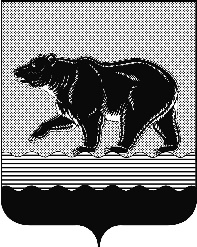 СЧЁТНАЯ ПАЛАТАГОРОДА НЕФТЕЮГАНСКА16 микрорайон, 23 дом, помещение 97, г. Нефтеюганск, 
Ханты-Мансийский автономный округ - Югра (Тюменская область), 628310  тел./факс (3463) 20-30-55, 20-30-63 E-mail: sp-ugansk@mail.ru www.admaugansk.ru Заключение на проект изменений муниципальной программы города Нефтеюганска «Развитие жилищно-коммунального комплекса и повышение энергетической эффективности в городе Нефтеюганске»Счётная палата города Нефтеюганска на основании статьи 157 Бюджетного кодекса Российской Федерации, Положения о Счётной палате города Нефтеюганска, рассмотрев проект изменений в муниципальную программу города Нефтеюганска «Развитие жилищно-коммунального комплекса и повышение энергетической эффективности в городе Нефтеюганске» (далее по тексту – проект изменений), сообщает следующее:1. При проведении экспертно-аналитического мероприятия учитывалось наличие экспертизы проекта изменений в муниципальную программу:1.1. Департамента финансов администрации города Нефтеюганска на предмет соответствия бюджетному законодательству Российской Федерации и возможности финансового обеспечения его реализации из бюджета города Нефтеюганска.1.2. Департамента экономического развития администрации города Нефтеюганска на предмет соответствия:- проекта изменений Порядку принятия решения о разработке муниципальных программ города Нефтеюганска, их формирования, утверждения и реализации, утверждённому постановлением администрации города Нефтеюганска от 18.04.2019 № 77-нп «О модельной муниципальной программе города Нефтеюганска, порядке принятия решения о разработке муниципальных программ города Нефтеюганска, их формирования, утверждения и реализации» (далее по тексту – Порядок от 18.04.2019 № 77-нп):программных мероприятий целям муниципальной программы;сроков реализации муниципальной программы задачам;целевых показателей, характеризующих результаты реализации муниципальной программы, показателям экономической, бюджетной и социальной эффективности;требованиям, установленным нормативными правовыми актами в сфере управления проектной деятельностью.2. Предоставленный проект изменений не соответствует Порядку от 18.04.2019 № 77-нп, в части:2.1. Паспорт муниципальной программы не соответствует приложению      № 1 к Порядку от 18.04.2019 № 77-нп, а именно:- в строку «Подпрограммы или основные мероприятия» не внесены изменения в части наименования строки, а именно не исключены слова «муниципальной программы»;- содержится не предусмотренная строка «Параметры финансового обеспечения портфеля проектов, проекта, направленных в том числе на реализацию в городе национальных проектов (программ) Российской Федерации, реализуемых в составе муниципальной программы».Рекомендуем внести соответствующие изменения.2.2. Форма таблицы № 2 «Перечень основных мероприятий муниципальной программы» содержит строку «Проекты, портфели проектов 
(в том числе направленные на реализацию национальных и федеральных проектов Российской Федерации)» не предусмотренную приложением № 1 к Порядку от 18.04.2019 № 77-нп.Кроме того, в проекте постановления администрации города Нефтеюганска «О внесении изменений в постановление администрации города Нефтеюганска от 15.11.2018 № 605-п «Об утверждении муниципальной программы города Нефтеюганска «Развитие жилищно-коммунального комплекса и повышение энергетической эффективности в городе Нефтеюганске» в пункте 1.1.2. содержится неверная ссылка на наименование строки, следовало отразить «Параметры финансового обеспечения муниципальной программы». Рекомендуем внести соответствующие изменения.2.3. Пункту 1.3. приложения № 2 к Порядку от 18.04.2019 № 77-нп, в котором определены принципы формирования муниципальной программы, а именно: несоблюдение принципов реалистичности и ресурсной обеспеченности, которые предполагают, что:- при определении целей и задач социально-экономического развития города участники муниципальных программ должны исходить из возможности их достижения в установленные сроки с учётом ресурсных ограничений и рисков (принцип реалистичности);- при формировании проектов муниципальных программ должны быть определены источники ресурсного обеспечения их мероприятий (ресурсной обеспеченности).Так по основному мероприятию 1.1. «Реконструкция, расширение, модернизация, строительство коммунальных объектов, в том числе объектов питьевого водоснабжения) финансовые затраты на 2020-2030 годы не предусмотрены. При этом, проектом муниципальной программы предусмотрено достижение следующих целевых показателей:1)	Доля населения, обеспеченного качественной питьевой водой из систем централизованного водоснабжения (Указ Президента Российской Федерации от 07.05.2018 № 204 «О национальных целях и стратегических задачах развития Российской Федерации на период до 2024 года»), - 100% 2)	Увеличение протяжённости сетей газоснабжения в 11а микрорайоне г. Нефтеюганска, - 3,06 км (2022 год, на конец реализации программы).Данное мероприятие предполагает бюджетные инвестиции в объекты капитального строительства (коммунальной инфраструктуры) (таблицы 4, 5 муниципальной программы), следовательно, его реализация предполагает финансирование.Аналогично, на реализацию портфеля проектов «Экология», в соответствии с таблицей 3 «Портфели проектов и проекты, направленные в том числе на реализацию национальных и федеральных проектов Российской Федерации» финансовое обеспечение не предусмотрено, при этом в рамках портфеля предполагается санитарная очистка береговой линии от мусора в границах города, с целевым показателем - 5,3 км. ежегодно. Таким образом, отсутствие финансового обеспечения мероприятий повлечёт несоблюдение вышеуказанных принципов, невозможность достижения в установленные сроки целевых показателей.Рекомендуем оценить реалистичность реализации данных мероприятий, а также достижение установленных целевых показателей. 2.4. Таблица 2 «Перечень основных мероприятий муниципальной программы» приложения 1 к Порядку от 18.04.2019 № 77-нп предполагает в графе 2 отражение основных мероприятий муниципальной программы и их связь с целевыми показателями муниципальной программы.Проектом изменений предлагается включение новых мероприятий, при этом графа 2 Приложения № 4 «Перечень основных мероприятий муниципальной программы» проекта изменений не содержит ссылок на связь с соответствующими целевыми показателями, а именно по основным мероприятиям: 	- 1.5. Региональный проект «Чистая вода»;- 4.4. Региональный проект «Чистая страна».При этом, по региональному проекту «Чистая вода» в приложении № 3 «Портфели проектов и проекты, направленные в том числе на реализацию национальных и федеральных проектов Российской Федерации» предусмотрен целевой показатель «Доля населения, обеспеченного качественной питьевой водой из систем централизованного водоснабжения (Указ Президента Российской Федерации от 07.05.2018 № 204 «О национальных целях и стратегических задачах развития Российской Федерации на период до 2024 года»)».Рекомендуем обеспечить взаимосвязь основных мероприятий соответствующими целевыми показателями.2.5. В соответствии с пояснительной запиской к проекту изменений в приложении № 4 проекта изменений по основному мероприятию 1.5. Региональный проект «Чистая вода» планируется строительство объекта «Фильтрованная станция производительностью 24000 м3 в сутки по адресу: ХМАО-Югра, г. Нефтеюганск, 7 микрорайон. Реализация данного мероприятия запланирована на 2021 и 2022 годы с привлечением средств местного бюджета и бюджета автономного округа. Как отмечалось выше, реализация регионального проекта «Чистая вода» направлено на достижение целевого показателя «Доля населения, обеспеченного качественной питьевой водой из систем централизованного водоснабжения (Указ Президента Российской Федерации от 07.05.2018 № 204 «О национальных целях и стратегических задачах развития Российской Федерации на период до 2024 года»)» (таблица 
№ 3).Согласно приложения 1 к Порядку от 18.04.2019 № 77-нп таблица № 5 «Перечень объектов капитального строительства» заполняется при наличии объектов капитального строительства и содержит сведения об объектах, строительство которых направлено на достижение целей и муниципальной программы. Предлагаемым проектом изменений соответствующие изменения в таблицу № 5 «Перечень объектов капитального строительства» не внесены.Рекомендуем дополнить таблицу № 5 «Перечень объектов капитального строительства» информацией о планируемом строительстве объекта.2.6. В раздел 2 «Механизм реализации муниципальной программы» паспорта муниципальной программы не внесены сведения об основных мероприятиях: 1.5. Региональный проект «Чистая вода», 4.4. Региональный проект «Чистая страна», таким образом, механизм осуществления и реализации мероприятия не определён.Рекомендуем внести соответствующие изменений в указанный раздел паспорта муниципальной программы.	2.7. Таблица 3 «Портфели проектов и проекты, направленные в том числе на реализацию национальных и федеральных проектов Российской Федерации» приложения 1 к Порядку от 18.04.2019 № 77-нп предполагает:графу 3, содержащую информацию о наименовании проекта или мероприятия;графу 5, номер основного мероприятия; графу 6, отражение цели.Вместе с тем, указанные графы приложения № 3 «Портфели проектов и проекты, направленные в том числе на реализацию национальных и федеральных проектов Российской Федерации» проекта изменений содержат неверную, неполную, неточную информацию, так:- в графе 3, по основному мероприятию «Региональный проект «Чистая страна» отражена взаимосвязь с целевым показателем «Доля замены ветхих инженерных сетей теплоснабжения, водоснабжения, водоотведения от общей протяженности ветхих инженерных сетей теплоснабжения, водоснабжения, водоотведения, %»;-в графе 5, отражена ссылка на номер основного мероприятия «4.5», при этом предоставленным проектом изменений в «Перечне основных мероприятий муниципальной программы» мероприятие под указанным номером отсутствует;- в графе 6, по региональным проектам «Чистая вода», «Чистая страна», обозначена цель «Повышение качества питьевой воды», отсутствующая в паспорте муниципальной программы.Рекомендуем устранить указанные несоответствия в проекте изменений.2.8. Таблица 4 «Характеристика основных мероприятий муниципальной программы, их связь с целевыми показателями» приложения 1 к Порядку от 18.04.2019 № 77-нп содержит характеристику основных мероприятий программы.Вместе с тем, соответствующие изменения в указанную таблицу при включении новых основных мероприятий муниципальной программы 1.5. Региональный проект «Чистая вода», 4.4. Региональный проект «Чистая страна» не отражены, так, например: не отражена информация в графах 2 «Содержание (направление расходов)», 3 «Номер приложения к муниципальной программе, реквизиты нормативного правового акта, наименование портфеля проектов (проекта)», 4 «Наименование целевого показателя».Кроме того, графа 4 указанной таблицы по мероприятию 5.1. «Организационное обеспечение функционирования отрасли» не содержат сведений в полном объёме, а именно: отсутствуют ссылки на реквизиты нормативных правовых актов. В соответствии с разделом 2 «Механизм реализации муниципальной программы» муниципальной программы в рамках реализации подпрограммы 5 «Организационное обеспечение функционирования отрасли» осуществляется финансирование деятельности Нефтеюганского городского муниципального казенного учреждения «Реквием». При этом деятельность указанного казённого учреждения регулируется соответствующими правовыми актами, например, уставом учреждения и другими.Рекомендуем включить в таблицу 4 «Характеристика основных мероприятий муниципальной программы, их связь с целевыми показателями» соответствующую информацию. 	2.9. Таблица 7 «Предложения граждан по реализации мероприятий муниципальной программы» приложения 1 к Порядку от 18.04.2019 № 77-нп cодержит перечень предложений граждан по реализации мероприятий муниципальной программы, включающий описание механизма реализации предложений во взаимосвязи с целевыми показателями муниципальной программы.Предлагаемым проектом изменений в указанной таблице не отражены предложения граждан.  При этом в рамках мероприятия 4.2. «Благоустройство и озеленение города» муниципальной программы предлагается реализация проектов инициативного бюджетирования с привлечением средств местных жителей. Расходы на указанное мероприятие составляют 7 989,035 тыс. рублей, в том числе средства жителей города в сумме 201,500 тыс. рублей, из них:- «Благоустройство мест общего пользования 12 микрорайона многоквартирных домов № 2, 3, 6, 9» в общей сумме 6 506,384 тыс. рублей, в том числе средства жителей в сумме 150,000 тыс. рублей;- «Благоустроим пгт. СУ-62 вместе» в общей сумме 1 076,289 тыс. рублей, в том числе средства жителей в сумме 1,500 тыс. рублей;- «Приобретение и установка МАФов качели, песочница, детский уголок, спортивный уголок» в общей сумме 406,362 тыс. рублей, в том числе средства жителей в сумме 50,000 тыс. рублей.Рекомендуем включить в таблицу 7 «Предложения граждан по реализации мероприятий муниципальной программы» соответствующую информацию. 	2.10. Проектом изменений в приложении № 2 «Дополнительные целевые показатели муниципальной программы» предлагается: - в графу 4 внести изменения откорректировав целевые показатели на 2020 год, при этом финансовое обеспечение на реализацию программных мероприятий остается неизменным, например: показатель 8 «Количество отремонтированных детских игровых площадок, шт.» увеличен на 16 шт. с 20 шт. до 36 шт. Вместе с тем, в соответствии с постановлением администрации города Нефтеюганска от 24.10.2019 № 1179-п «Об утверждении отчёта об исполнении бюджета города Нефтеюганска за 9 месяцев 2019 года» исполнение по расходам на ремонт детских игровых площадок составило 0 рублей. Необходимо отметить, что отсутствие выполнения соответствующих работ и исполнения бюджета в данной части, не отвечает цели муниципальной программы «Повышение качества условий проживания населения за счёт формирования благоприятной среды проживания граждан».Таким образом, нарушается принцип соответствия показателей целям, определенный приложением 2 к Порядку от 18.04.2019 № 77-нп, который гласит, что показатели, содержащиеся в муниципальных программах и дополнительно вводимые при их корректировке, должны соответствовать достижению целей муниципальной программы.  - в графу 3 внести изменения откорректировав базовые показатели на начало реализации муниципальной программы. В соответствии с паспортом муниципальной программы срок реализации муниципальной программы с 2019 года, следовательно, значение базового показателя определяется по отчетному финансовому году на момент формирования программы, в данном конкретном случае – 2018 год.Тем самым, нарушается принцип преемственности и непрерывности, определенный приложением 2 к Порядку от 18.04.2019 № 77-нп, который гласит, что разработку и реализацию муниципальных программ осуществляют участники муниципальных программ последовательно с учетом результатов реализации ранее принятых муниципальных программ и этапов их реализации.Рекомендуем пересмотреть целевые показатели и внести соответствующие изменения.2.11. В соответствии с пунктами 3.3, 3.4 приложения № 2 к Порядку от 18.04.2019 № 77-нп проекты муниципальных программ и изменения к ним должны иметь финансово-экономическое обоснование планируемых расходов. Состав финансово-экономического обоснования включает в себя расчёты, расшифровки, сметы и иные сведения, содержащие обоснование планируемых расходов.В нарушение указанных выше пунктов Порядка от 18.04.2019 № 77-нп в предоставленном проекте изменений муниципальной программы по ряду основных мероприятий отсутствовали финансово-экономические обоснования планируемых затрат. Частично предоставлено в ходе финансово-экономической экспертизы.Кроме того, финансово-экономические обоснования, предоставленные одновременно с проектом изменений, не позволили достоверно оценить обоснованность включения бюджетных ассигнований в муниципальную программу по ряду мероприятий в связи с тем, что расчёты приложены на большую сумму, чем предусмотрено проектом муниципальной программы, а также по отдельным статьям расходов запланировано средств меньше, чем необходимо для дальнейшей реализации.3. Проектом изменений муниципальной программы планируется:3.1. В паспорте муниципальной программы:Увеличить объём финансирования муниципальной программы на 2019- 2030 годы в сумме 1 243 706,576 тыс. рублей, из них:в 2019 году в сумме 1 245,771 тыс. рублей;в 2020 году в сумме 219 907,400 тыс. рублей;в 2021 году в сумме 337 297,025 тыс. рублей;в 2022 году в сумме 366 110,620 тыс. рублей;в 2023 году в сумме 39 893,220 тыс. рублей;в 2024 году в сумме 39 893,220 тыс. рублей;в 2025 году – 2030 году в сумме 239 359,320 тыс. рублей.Общее финансирование муниципальной программы на 2020-2022 годы составит 2 569 675,697 тыс. рублей, в том числе: в 2020 году в сумме                      852 572,757 тыс. рублей, в 2021 году в сумме 885 486,370 тыс. рублей, в 2022 году в сумме 831 616,570 тыс. рублей.	Обращаем Ваше внимание, что экспертиза расходов сформированных за счёт иных источников (средств собственников, управляющих организаций, ресурсоснабжающих организаций) не производится, в связи с тем, что данные средства в соответствии с Бюджетным кодексом Российской Федерации не относятся к доходам местного бюджета. В связи с этим данные расходы приводятся в настоящем заключении в качестве справочной информации, в целях отражения всех источников финансирования муниципальной программы.3.2. В приложении 4 «Перечень основных мероприятий муниципальной программы» проекта изменений:3.2.1. По подпрограмме 1 «Создание условий для обеспечения качественными коммунальными услугами» расходы на 2020-2022 годы запланированы в общей сумме 519 307,800 тыс. рублей, в том числе: в 2020 году - 6 423,000 тыс. рублей, в 2021 году - 283 922,900 тыс. рублей, в 2022 году - 228 961,900 тыс. рублей, из них:- федеральный бюджет в сумме 84 080,600 тыс. рублей (2022 год);- бюджет автономного округа в общей сумме 396 442,500 тыс. рублей, в том числе: в 2020 году - 426,800 тыс. рублей, в 2021 году - 264 052,300 тыс. рублей, в 2022 году - 131 963,400 тыс. рублей;- местный бюджет в общей сумме 38 784,700 тыс. рублей, в том числе: в 2020 году - 5 996,300 тыс. рублей, в 2021 году - 19 870,600 тыс. рублей, в 2022 году - 12 917,900 тыс. рублей.В разрезе основных мероприятий расходы на финансирование подпрограммы предоставлены следующим образом:По основному мероприятию 1.1. «Реконструкция, расширение, модернизация, строительство коммунальных объектов, в том числе объектов питьевого водоснабжения» по соисполнителю департаменту градостроительства и земельных отношений администрации города Нефтеюганска финансовое обеспечение на 2020-2022 годы не предусмотрено.По основному мероприятию 1.2. «Возмещение газораспределительным организациям разницы в тарифах, возникающей в связи с реализацией населению сжиженного углеводородного газа по социально-ориентированным тарифам» по ответственному исполнителю департаменту жилищно-коммунального хозяйства администрации города Нефтеюганска планируется осуществление расходов за счёт субвенции из бюджета автономного округа на возмещение недополученных доходов организациям, осуществляющим реализацию электрической энергии населению и приравненным к нему категориям потребителей в зоне децентрализованного электроснабжения Ханты-Мансийского автономного округа – Югры по социально ориентированным тарифам и сжиженного газа по социально ориентированным розничным ценам» в общей сумме 1 319,100 тыс. рублей, в том числе: в 2020 году - 426,800 тыс. рублей, в 2021 году - 439,600 тыс. рублей, в 2022 году - 452,700 тыс. рублей.3) По основному мероприятию 1.3. «Предоставление субсидий организациям коммунального комплекса, предоставляющим коммунальные услуги населению» по ответственному исполнителю департаменту жилищно-коммунального хозяйства администрации города Нефтеюганска планируется предоставление субсидии из местного бюджета на возмещение недополученных доходов хозяйствующим субъектам, предоставляющим населению бытовые услуги (бани) на территории города Нефтеюганска по тарифам, не обеспечивающим возмещение издержек в общей сумме 17 988,600 тыс. рублей, в том числе: в 2020 году - 5 996,200 тыс. рублей, в 2021 году -                     5 996,200 тыс. рублей, в 2022 году - 5 996,200 тыс. рублей. Данные расходы запланированы на уровне 2019 года.По основному мероприятию 1.4. «Содержание объектов коммунального комплекса» по соисполнителю департаменту градостроительства и земельных отношений администрации города Нефтеюганска финансовое обеспечение на 2020-2022 годы не предусмотрено.По основному мероприятию 1.5. «Региональный проект «Чистая вода» по соисполнителю департаменту градостроительства и земельных отношений администрации города Нефтеюганска финансовое обеспечение на 2021-2022 годы предусмотрено в сумме 500 000,100 тыс. рублей, в том числе:- 2021 году в сумме 277 487,100 тыс. рублей, из них: за счёт субсидии из бюджета автономного округа на реконструкцию, расширение, модернизацию, строительство коммунальных объектов в сумме 263 612,700 тыс. рублей, доля софинансирования местного бюджета в сумме 13 874,400 тыс. рублей;- 2022 году в сумме 222 513,000 тыс. рублей, из них: за счёт субсидии на строительство и реконструкция (модернизация) объектов питьевого водоснабжения в общей сумме 215 591,300 тыс. рублей (федеральный бюджет в сумме 84 080,600 тыс. рублей, бюджет автономного округа в сумме 131 510,700 тыс. рублей), доля софинансирования местного бюджета в сумме 6 921,700 тыс. рублей.Согласно пояснительной записке по данному мероприятию планируется строительство объекта «Фильтрованная станция производительностью 24000 м3 в сутки по адресу: ХМАО-Югра, г. Нефтеюганск, 7 микрорайон.3.2.2. По подпрограмме 2 «Создание условий для обеспечения доступности и повышения качества жилищных услуг» планируются расходы за счёт средств местного бюджета в общей сумме 86 577,300 тыс. рублей, в том числе: в 2020 году - 28 859,100 тыс. рублей, в 2021 году - 28 859,100 тыс. рублей, в 2022 году - 28 859,100 тыс. рублей, из них:1) По основному мероприятию 2.1. «Поддержка технического состояния жилищного фонда» запланированы расходы за счёт средств местного бюджета в общей сумме 76 228,800 тыс. рублей, в том числе: в 2020 году - 25 409,600 тыс. рублей, в 2021 году - 25 409,600 тыс. рублей, в 2022 году - 25 409,600 тыс. рублей.В составе основного мероприятия запланированы следующие мероприятия:По ответственному исполнителю департаменту жилищно-коммунального хозяйства администрации города Нефтеюганска в общей сумме 71 461,800 тыс. рублей, в том числе: в 2020 году – 23 820,600 тыс. рублей, в 2021 году - 23 820,600 тыс. рублей, в 2022 году - 23 820,600 тыс. рублей, из них:Ежемесячные взносы на капитальный ремонт общего имущества в многоквартирном доме в общей сумме 16 636,500 тыс. рублей, в том числе: в 2020 году – 5 545,500 тыс. рублей, в 2021 году – 5 545,500 тыс. рублей, в 2022 году – 5 545,500 тыс. рублей;Расходы по содержанию нераспределенных и нереализованных жилых помещений, являющихся муниципальной собственностью в общей сумме 24 708,000 тыс. рублей, в том числе: в 2020 году – 8 236,000 тыс. рублей, в 2021 году - 8 236,000 тыс. рублей, в 2022 году - 8 236,000 тыс. рублей.Предоставленный плановый расчёт департамента жилищно-коммунального хозяйства администрации города Нефтеюганска по содержанию незаселенных жилых помещений, являющихся муниципальной собственностью в части платы за содержание и ремонт, коммунальные услуги (отопление) содержит арифметическую ошибку, в связи с этим плановая сумма расходов больше, чем предусмотрено проектом изменений на 13 960,995 тыс. рублей, а именно на 4 653,665 тыс. рублей ежегодно. Кроме того, на периоды 2020-2022 годы представлены расчёты с учётом тарифов на коммунальные услуги (отопление) по состоянию на текущую дату. Вместе с тем, указанные тарифы утверждены Региональной службой по тарифам Ханты- Мансийского автономного округа - Югры по 2023 год.Рекомендуем оценить мероприятие в части реалистичности его исполнения и обоснованности планируемых бюджетных ассигнований. Субсидии на возмещение недополученных доходов юридическим лицам (за исключением субсидий государственным (муниципальным учреждениям), индивидуальным предпринимателям, физическим лицам в связи с предоставлением гражданам услуги по надлежащему содержанию и ремонту общего имущества в многоквартирных домах по размерам платы, не обеспечивающим возмещение издержек по ответственному исполнителю департаменту жилищно-коммунального хозяйства администрации города Нефтеюганска в общей сумме 19 217,100 тыс. рублей, в том числе: в 2020 году – 6 405,700 тыс. рублей, в 2021 году – 6 405,700 тыс. рублей, в 2022 году –                 6 405,700 тыс. рублей.Субсидии из местного бюджета на финансовое обеспечение (возмещение) затрат в связи с оказанием дополнительной помощи при возникновении неотложной необходимости в проведении капитального ремонта общего имущества в многоквартирном доме на общую сумму 4 900,200 тыс. рублей, в том числе: в 2020 году – 1 633,400 тыс. рублей, в 2021 году - 1 633,400 тыс. рублей, в 2022 году - 1 633,400 тыс. рублей.По капитальному и текущему ремонту жилых помещений (поступления за социальный найм муниципального жилищного фонда) в общей сумме 6 000,000 тыс. рублей, в 2020 году - 2 000,000 тыс. рублей, в 2021 году - 2 000,000 тыс. рублей, в 2022 году – 2 000,000 тыс. рублей. Финансово-экономическое обоснование расходов не предоставлено. По соисполнителю департаменту муниципального имущества администрации города Нефтеюганска запланированы ассигнования на оплату ежемесячных взносов по капитальному ремонту общего имущества в многоквартирном доме на общую сумму 4 767,000 тыс. рублей, в том числе: в 2020 году – 1 589,000 тыс. рублей, в 2021 году - 1 589,000 тыс. рублей, в 2022 году - 1 589,000 тыс. рублей.По основному мероприятию 2.2. «Снос непригодных для проживания многоквартирных домов» запланированы расходы за счёт средств местного бюджета по департаменту жилищно-коммунального хозяйства администрации города Нефтеюганска на снос непригодного жилья в общей сумме 10 348,500 тыс. рублей, в том числе: в 2020 году - 3 449,500 тыс. рублей, в 2021 году 3 449,500 тыс. рублей, в 2022 году - 3 449,500 тыс. рублей.	В качестве финансово-экономического обоснования предоставлены коммерческие предложения подрядчиков, минимальная стоимость работ за 1 м2 составляет 5 400 рублей, средняя 5 850 рублей, максимальная стоимость              6 200 рублей. Фактически запланирован снос 4 жилых домов общей площадью 3 095,4 м2, вместе с тем планируемых средств, предусмотренных проектом изменений, хватит на снос только 589,7 м2. Кроме того, на снос 4 домов согласно расчёта средней цены необходимо 18 108 090 рублей, проектом изменений планируется на 14 658 590 рублей меньше. При этом в соответствии с целевыми показателями планируется в 2020 году снос 15 многоквартирных домов, в 2021 году – 20 домов, в 2022 – 25 домов.Рекомендуем оценить реалистичность реализации мероприятия, обоснованность планирования расходов, а также достижение установленных целевых показателей по данному мероприятию.Кроме того, по сложившейся практике по данным работам образуется экономия в связи со значительным снижением начальной (максимальной) цены муниципальных контрактов на выполнение работ по сносу непригодного жилья. В целях отсутствия завышения и вследствие существенного снижения начальной (максимальной) цены муниципальных контрактов, рекомендуем при формировании цены учитывать принцип эффективности использования бюджетных средств, изложенный в статье 34 Бюджетного кодекса Российской Федерации.3.2.3. По подпрограмме 3 «Повышение энергоэффективности в отраслях экономики» предлагается:3.2.3.1. Уменьшить бюджетные ассигнования за счёт местного бюджета на 2019 год в сумме 541,072 тыс. рублей.3.2.3.2. Утвердить ассигнования на 2020-2022 годы в общей сумме                            59 028,200 тыс. рублей, в том числе: в 2020 году - 49 294,800 тыс. рублей, в 2021 году - 4 866,700 тыс. рублей, в 2022 году - 4 866,700 тыс. рублей, из них:- за счёт средств местного бюджета в общей сумме 14 600,100 тыс. рублей, в том числе: в 2020 году - 4 866,700 тыс. рублей, в 2021 году -                   4 866,700 тыс. рублей, в 2022 году - 4 866,700 тыс. рублей;	-иные источники (собственные средства управляющих организаций, ресурсоснабжающих организаций) в 2020 году в сумме 44 428,100 тыс. рублей.В составе подпрограммы запланированы следующие мероприятия:По основному мероприятию 3.1. «Реализация энергосберегающих мероприятий в муниципальном секторе» за счёт средств местного бюджета:Уменьшение расходов в 2019 году в сумме 541,072 тыс. рублей, в том числе:1) По ответственному исполнителю департаменту жилищно-коммунального хозяйства администрации города Нефтеюганска уменьшение расходов по мероприятию «Пропаганда энергосбережения» по изготовлению стендов, буклетов, брошюр в сумме 150,000 тыс. рублей, в связи с отсутствием потребности в изготовлении.2) По соисполнителю департаменту муниципального имущества администрации города Нефтеюганска уменьшение расходов на реализацию мероприятий по энергосбережению, в связи с экономией, образовавшейся по итогам проведения открытого аукциона на выполнение работ по замене светильников на светодиодные, установленных в нежилом помещении, занимаемом департаментом муниципального имущества в сумме 391,072 рубля.1.2. Предусмотрено финансирование на 2020-2022 годы в общей сумме                          12 105,000 тыс. рублей, в том числе: в том числе: в 2020 году - 4 035,000 тыс. рублей, в 2021 году - 4 035,000 тыс. рублей, в 2022 году - 4 035,000 тыс. рублей, в том числе:1) По соисполнителю администрации города Нефтеюганска в общей сумме 855,000 тыс. рублей, в том числе: в 2020 году – 285,000 тыс. рублей, в 2021 году – 285,000 тыс. рублей, в 2022 году – 285,000 тыс. рублей, их них:- «Модернизация системы освещения» в общей сумме 405,000 тыс. рублей, в том числе: в 2020 году – 135,000 тыс. рублей, в 2021 году – 135,000 тыс. рублей, в 2022 году – 135,000 тыс. рублей;- «Утепление и замена оконных блоков» в общей сумме 450,000 тыс. рублей, в том числе: в 2020 году – 150,000 тыс. рублей, в 2021 году – 150,000 тыс. рублей, в 2022 году – 150,000 тыс. рублей.2) По соисполнителю департаменту образования и молодёжной политики администрации города Нефтеюганска в общей сумме 8 265,000 тыс. рублей, в том числе: в 2020 году – 2 755,000 тыс. рублей, в 2021 году – 2 755,000 тыс. рублей, в 2022 году – 2 755,000 тыс. рублей. В 2020 году планируется проведение следующих работ по «Внедрению автоматического регулирования» на сумму 2 755,000 тыс. рублей, из них:- МАДОУ «Детский сад № 9 «Радуга»: энергетическое обследование в сумме 90,000 тыс. рублей, технико-экономическое обоснование для внедрения замечаний по энергоаудиту в сумме 40,000 тыс. рублей;- МАДОУ «Детский сад № 6 «Лукоморье»: энергетическое обследование в сумме 90,000 тыс. рублей, технико-экономическое обоснование для внедрения замечаний по энергоаудиту в сумме 40,000 тыс. рублей;- МБДОУ «Детский сад № 10 «Гусельки» запланировано на выполнение работ по установке оборудования автоматической системы регулирования теплопотребления в сумме 285,000 тыс. рублей, разработка проектной документации по замене оборудования автоматизированной системы регулирования теплопотреблением (АИТП) и коммерческим узлом учёта тепловой энергии (УКУТ) в сумме 40,000 тыс. рублей, поставка оборудования для автоматизированного теплового пункта в сумме 835,000 тыс. рублей;- МБДОУ «Детский сад № 17 «Сказка»: энергетическое обследование в сумме 90,000 тыс. рублей, технико-экономическое обоснование для внедрения замечаний по энергоаудиту в сумме 40,000 тыс. рублей;- МБДОУ «Детский сад № 18 «Журавлик»: энергетическое обследование в сумме 90,000 тыс. рублей, технико-экономическое обоснование для внедрения замечаний по энергоаудиту в сумме 40,000 тыс. рублей;- МБДОУ «Детский сад № 25 «Ромашка»: энергетическое обследование в сумме 90,000 тыс. рублей, технико-экономическое обоснование для внедрения замечаний по энергоаудиту в сумме 40,000 тыс. рублей;- МБДОУ «Детский сад № 5 «Ивушка»: энергетическое обследование в сумме 90,000 тыс. рублей, технико-экономическое обоснование для внедрения замечаний по энергоаудиту в сумме 40,000 тыс. рублей;- МБДОУ «Детский сад № 1 «Рябинка»: энергетическое обследование в сумме 90,000 тыс. рублей, технико-экономическое обоснование для внедрения замечаний по энергоаудиту в сумме 40,000 тыс. рублей; - МБОУ «Средняя общеобразовательная школа № 1»: энергетическое обследование в сумме 90,000 тыс. рублей, технико-экономическое обоснование для внедрения замечаний по энергоаудиту в сумме 40,000 тыс. рублей; - МБОУ «Начальная школа № 15»: энергетическое обследование в сумме 90,000 тыс. рублей, технико-экономическое обоснование для внедрения замечаний по энергоаудиту в сумме 40,000 тыс. рублей;- МКУ «Управление учёта и отчётности образовательных учреждений»: энергетическое обследование в сумме 90,000 тыс. рублей, технико-экономическое обоснование для внедрения замечаний по энергоаудиту в сумме 40,000 тыс. рублей, поставка светодиодных светильников в сумме 295,000 тыс. рублей.Фактически планируется приобрести 147 светодиодных светильников, при этом согласно коммерческих предложений средняя стоимость 2 179 рублей за 1 штуку, минимальная стоимость 2 007 рублей, максимальная 2 280 рублей.	При этом в соответствии с Нормативными затратами, утвержденными приказом департамента образования и молодёжной политики администрации города Нефтеюганска от 28.06.2019 № 504-п «Об утверждении нормативных затрат на обеспечение функций казённых учреждений, подведомственных департаменту образования и молодёжной политики администрации города Нефтеюганска на 2020 год, плановый период 2021 и 2022 годов» (с изменениями от 10.09.2019 № 602-п», а именно приложением № 20 к данному приказу «Нормативы на обеспечение функций муниципальных казённых учреждений, подведомственных департаменту образования и молодёжной политики администрации города Нефтеюганска, применяемые при расчёте нормативных затрат на увеличение стоимости основных средств» по наименованию «Поставка светодиодных светильников» предусмотрено количество не более 130 штук стоимостью не более 300 000 рублей за единицу.  Таким образом, установленные несоответствия показателей в Нормативных затратах и предоставленных расчётах, не позволяют нормативно обосновать расходы на приобретение указанных выше товаров.Рекомендуем планируемые затраты на обеспечение функций пересмотреть в соответствии с Нормативными затратами или внести изменения в приказ и осуществлять планируемые закупки после утверждения Нормативных затрат в новой редакции.В 2021 году запланировано 2 755,000 тыс. рублей, в том числе: «Энергетическое обследование» на сумму 1 260,000 тыс. рублей, «Технико-экономическое обоснование для внедрения замечаний по энергоаудиту» на сумму 560,000 тыс. рублей, «Внедрение автоматического регулирования для систем отопления и горячего водоснабжения» на сумму 895,000 тыс. рублей, «Разработка проектно-сметной документации для внедрения автоматического регулирования для систем отопления и горячего водоснабжения» в сумме 40,000 тыс. рублей. В 2022 году запланировано 2 755,000 тыс. рублей, в том числе: «Внедрение автоматического регулирования для систем отопления и горячего водоснабжения» в сумме 300,000 тыс. рублей, «Поставка уличных светильников» в сумме 206,000 тыс. рублей, «Поставка вводного распределительного устройства» в сумме 1 339,000 тыс. рублей, «Внедрение автоматического регулирования для систем отопления и горячего водоснабжения» в сумме 850,000 тыс. рублей, «Разработка проектно-сметной документации для внедрения автоматического регулирования для систем отопления и горячего водоснабжения» в сумме 60,000 тыс. рублей. 3) По соисполнителю комитету культуры администрации города Нефтеюганска планируются расходы в общей сумме 600,000 тыс. рублей, в том числе: в 2020 году – 200,000 тыс. рублей, в 2021 году – 200,000 тыс. рублей, в 2022 году – 200,000 тыс. рублей. В 2020, 2021, 2022 годах по МБУК «Центр национальных культур запланировано мероприятие «Утепление теплового контура зданий (замена на пластиковые окна)». 4) По соисполнителю комитету физической культуры и спорта администрации города Нефтеюганска планируются расходы в общей сумме                  2 385,000 тыс. рублей, в том числе: в 2020 году – 795,000 тыс. рублей, в 2021 году – 795,000 тыс. рублей, в 2022 году – 795,000 тыс. рублей, в том числе:- в 2020 году по мероприятию «Модернизация системы освещения» по МБУ ДО «СДЮСШОР «Спартак» приобретение светодиодных прожекторов на сумму 795,000 тыс. рублей;- в 2021 году по мероприятию «Модернизация системы освещения» по МБУ ЦФКиС «Жемчужина Югры» на сумму 795,000 тыс. рублей. Данные бюджетные ассигнования включены в проект изменений без финансово-экономического обоснования, по уровню 2020 года.- в 2022 году по мероприятию «Модернизация системы освещения» по МБУ ДО «СДЮСШОР по биатлону» на сумму 795,000 тыс. рублей Данные бюджетные ассигнования включены в проект изменений без финансово-экономического обоснования, по уровню 2020 года.5) По ответственному исполнителю департаменту жилищно-коммунального хозяйства администрации города Нефтеюганска расходы на реализацию мероприятий по энергосбережению на 2020-2022 годы не запланированы.6) По соисполнителю департаменту муниципального имущества администрации города Нефтеюганска расходы на реализацию мероприятий по энергосбережению на 2020-2022 годы не запланированы. 7) По соисполнителю департаменту градостроительства и земельных отношений администрации города Нефтеюганска расходы на реализацию мероприятий по энергосбережению на 2020-2022 годы не запланированы. 2. По основному мероприятию 3.2. «Реализация энергосберегающих мероприятий в системах наружного освещения и коммунальной инфраструктуры» запланированы расходы в общей сумме 25 787,000 тыс. рублей, в том числе: в 2020 году - 24 123,600 тыс. рублей, в 2021 году - 831,700 тыс. рублей, в 2022 году - 831,700 тыс. рублей, из них: 1) По ответственному исполнителю департаменту жилищно-коммунального хозяйства администрации города Нефтеюганска запланированы расходы на замену существующих светильников на энергосберегающие, освещающих улицы города Нефтеюганска в сумме 2 495,100 тыс. рублей, в том числе: в 2020 году - 831,700 тыс. рублей, в 2021 году - 831,700 тыс. рублей, в 2022 году - 831,700 тыс. рублей.	2) Расходы организаций организации коммунального комплекса в 2020 году 23 291,900 тыс. рублей.3. По основному мероприятию 3.3. «Реализация энергосберегающих мероприятий в жилищном фонде» запланированы расходы организаций, обслуживающих жилищный фонд в сумме 2020 году 21 136,200 тыс. рублей.3.2.4. По подпрограмме 4 «Формирование комфортной городской среды» предлагается:1. Уменьшить расходы за счёт средств местного бюджета на 2019 год в сумме 1 049,738 тыс. рублей.2. Запланировать расходы в общей сумме 945 781,107 тыс. рублей, в том числе: в 2020 году – 441 322,807 тыс. рублей, в 2021 году – 251 239,500 тыс. рублей, в 2022 году – 253 218,800 тыс. рублей.		В составе подпрограммы запланированы следующие мероприятия:1) По основному мероприятию 4.1. «Улучшение санитарного состояния городских территорий» планируется:1. Уменьшить расходы местного бюджета на 2019 год по ответственному исполнителю департаменту жилищно-коммунального хозяйства администрации города Нефтеюганска, выделенные на содержание территории кладбищ города Нефтеюганска, в связи с экономией по результатам проведённых конкурсных процедур в сумме 372,624 тыс. рублей.2. Запланировать расходы ответственному исполнителю департаменту жилищно-коммунального хозяйства администрации города Нефтеюганска на 2020-2022 годы в общей сумме 458 487,300 тыс. рублей, в том числе: в 2020 году – 153 663,100 тыс. рублей, в 2021 году – 152 412,100 тыс. рублей, в 2022 году – 152 412,100 тыс. рублей, из них:- бюджет автономного округа в общей сумме 26 246,700 тыс. рублей, в том числе: в 2020 году - 9 582,900 тыс. рублей, в 2021 году - 8 331,900 тыс. рублей, в 2022 году - 8 331,900 тыс. рублей;- местный бюджет в общей сумме 432 240,600 тыс. рублей, в том числе: в 2020 году - 144 080,200 тыс. рублей, в 2021 году - 144 080,200 тыс. рублей, в 2022 году - 144 080,200 тыс. рублей.В составе основного мероприятия следующие расходы:На отлов безнадзорных и бродячих животных в общей сумме 13 385,100 тыс. рублей, в том числе: на 2020 год 5 295,700 тыс. рублей, на 2021 год                          4 044,700 тыс. рублей, на 2022 год 4 044,700 тыс. рублей, в том числе:за счёт субвенции из бюджета автономного округа на организацию мероприятий при осуществлении деятельности по обращению с животными без владельцев в общей сумме 2 885,100 тыс. рублей, из них: на 2020 год 1 795,700 тыс. рублей, на 2021 год 544,700 тыс. рублей, на 2022 год 544,700 тыс. рублей;за счёт средств местного бюджета в общей сумме 10 500,000 тыс. рублей, из них: на 2020 год 3 500,000 тыс. рублей, на 2021 год 3 500,000 тыс. рублей, на 2022 год 3 500,000 тыс. рублей. В соответствии с пояснениями ответственного исполнителя, на сегодняшний день на уровне субъекта не приняты нормативно-правовые акты для исполнения отдельных переданных полномочий в соответствии с Законом Ханты-Мансийского автономного округа - Югры от 05.04.2013 № 29-оз «О наделении органов местного самоуправления муниципальных образований Ханты-Мансийского автономного округа - Югры отдельным государственным полномочием Ханты-Мансийского автономного округа - Югры по проведению мероприятий по предупреждению и ликвидации болезней животных, их лечению, защите населения от болезней общих для человека и животных».Отсутствие нормативной базы приводит к затруднению при подготовке аукционной документации, в связи с тем, что не определены конкретные сроки передержки животных без владельцев, а также не определено процентное соотношение животных без владельцев, подлежащих возврату на место отлова и подлежащих оставлению в приюте. Все эти показатели необходимы для произведения расчетов для определения начальной максимальной цены контракта. В связи с вышеизложенным, рассчитать затраты на 2020 год для обоснования начальной максимальной цены контракта не представляется возможным.На проведение дезинсекционных, дератизационных обработок ответственному исполнителю департаменту жилищно-коммунального хозяйства администрации города Нефтеюганска за счёт субвенции из бюджета автономного округа на организацию осуществления мероприятий по проведению дезинсекции и дератизации в Ханты-Мансийском автономном округе – Югре в общей сумме 22 700,400 тыс. рублей, из них: на 2020 год                       7 566,800 тыс. рублей, на 2021 год 7 566,800 тыс. рублей, на 2022 год 7 566,800 тыс. рублей.  На ликвидацию несанкционированных свалок ответственному исполнителю департаменту жилищно-коммунального хозяйства администрации города Нефтеюганска за счёт средств местного бюджета в общей сумме 600,000 тыс. рублей, из них: в 2020 году - 200,000 тыс. рублей, в 2021 году - 200,000 тыс. рублей, в 2022 году - 200,000 тыс. рублей. В качестве экономического обоснования предоставлен расчёт начальной (максимальной) цены контракта на сумму 200 054 рубля 91 копейку. За единичную цену за 1 м3 принят тариф Региональная служба по тарифам Ханты-Мансийского автономного округа – Югры, утверждённый приказом от 19 декабря 2018 г. №132-нп «Об установлении предельного единого тарифа на услугу регионального оператора в области обращения с твердыми коммунальными отходами для акционерного общества «Югра-Экология» (далее по тексту – приказ), действующий на период с 01 января по 30 июня в сумме 718 рублей 33 копейки.При этом в предлагаемом расчёте не учтено планируемое увеличение тарифа, установленное указанным приказом Рекомендуем оценить мероприятие в части реалистичности его исполнения и обоснованности планируемых бюджетных ассигнований.На содержание земель общего пользования в общей сумме 214 738,500 тыс. рублей, в том числе: в 2020 году – 71 579,500 тыс. рублей, в 2021 году - 71 579,500 тыс. рублей, в 2022 году - 71 579,500 тыс. рублей.В качестве финансово-экономического обоснования предоставлен расчёт оказания услуг по содержанию земель общего пользования в микрорайонах г. Нефтеюганска на период с 01.01.2020 до 31.12.2020 года на сумму 71 636 298 рублей 56 копеек, что больше планируемой суммы, отражённой в проекте изменений.Необходимо отметить, что в экономическом обосновании в составе предоставленных расчётов, а именно между расчётными стоимостями работы и услуг и расчётом стоимости оказания услуг по зимнему и летнему содержанию земель общего пользования, имеются разные наименования и ценовые значения, например:В соответствии с пояснительной запиской ответственного исполнителя объёмные показатели земель общего пользования с разбивкой по микрорайонам (в соответствии с которым сформирован проект бюджета на 2020 год) являются ориентировочными, поскольку схемы земель общего пользования по микрорайонам не уточнены и не утверждены департаментом градостроительства и земельных отношений администрации города Нефтеюганск. Таким образом, невозможно определить обоснованность финансовых затрат, включаемых в проект изменений.Рекомендуем оценить мероприятие в части обоснованности планируемых бюджетных ассигнований.По механизированной уборке снега на общую сумму 172 328,400 тыс. рублей, в том числе: в 2020 году – 57 442,800 тыс. рублей, в 2021 году                   - 57 442,800 тыс. рублей, в 2022 году - 57 442,800 тыс. рублей.В составе экономического обоснования предоставлен расчёт на механизированную уборку снега с 01 января по 20 апреля и с 16 октября по 31 декабря 2020 года, общая сумма составляет 67 375 543 рубля 59 копеек, что больше расходов, предусмотренных проектом изменений в муниципальную программу на сумму 9 932 743 рубля 59 копеек. Как отмечалось выше, отсутствуют схемы земель общего пользования, тем самым при отсутствии утверждённых объёмных показателей площадей для производства скалывания, сгребания на 2020-2022 годы, оценить обоснованность включения объемных данных в расчёт, достоверность финансовых затрат, включаемых в проект изменений в муниципальную программу не представляется возможным.Рекомендуем оценить мероприятие в части обоснованности планируемых бюджетных ассигнований.6) По услугам приёма и складирования снежных масс на общую сумму              34 073,700 тыс. рублей, в том числе: в 2020 году - 11 357,900 тыс. рублей, в 2021 году - 11 357,900 тыс. рублей, в 2022 году - 11 357,900 тыс. рублей. В составе экономического обоснования предоставлена сметная документация на прием и складирование снежных масс, на сумму больше чем предусмотрено проектом изменений на сумму 16 127,713 тыс. рублей, при этом общая сумма составляет 27 485,613 тыс. рублей. Необходимо отметить, что предлагаемый сметный расчёт предлагает 100 % уборку снега вручную – 604 000 м3 без задействования машинных агрегатов.Рекомендуем оценить мероприятие в части обоснованности планируемых бюджетных ассигнований.7) На осуществление отдельных государственных полномочий Ханты-Мансийского автономного округа-Югры в сфере обращения с твердыми коммунальными отходами за счёт субвенции из бюджета автономного округа в общей сумме 661,200 тыс. рублей, из них: на 2020 год 220,400 тыс. рублей, на 2021 год 220,400 тыс. рублей, на 2022 год 220,400 тыс. рублей.	2. По основному мероприятию 4.2. «Благоустройство и озеленение города» по ответственному исполнителю департаменту жилищно-коммунального хозяйства администрации города Нефтеюганска предлагается:1. Уменьшить расходы местного бюджета на 2019 год, выделенные на озеленение мест общего пользования, в связи с экономией по результатам проведённых конкурсных процедур в сумме 677,114 тыс. рублей.2. Запланировать ассигнования за счёт средств местного бюджета на 2020-2022 годы в общей сумме 177 199,307 тыс. рублей, в том числе: в 2020 году -         72 461,307 тыс. рублей, в 2021 году - 52 369,000 тыс. рублей, в 2022 году -                   52 369,000 тыс. рублей.	В составе основного мероприятия запланированы следующие мероприятия:Субсидии на возмещение затрат по организации уличного, дворового освещения и иллюминации в г. Нефтеюганске (с учетом затрат на оплату электрической энергии, потребляемой объектами уличного, дворового освещения и иллюминации г. Нефтеюганска) в общей сумме 92 499,900 тыс. рублей, в том числе: в 2020 году – 30 833,300 тыс. рублей, в 2021 году -                         30 833,300 тыс. рублей, в 2022 году - 30 833,300 тыс. рублей. Необходимо отметить, что плановый расчёт размера субсидии или порядок расчёта размера субсидии с указанием информации, обосновывающей её размер (формулы расчёта и порядок их применения) в составе финансово-экономического обоснования отсутствуют. Вместе с тем, по данному мероприятию предоставлена предполагаемая величина расходов в сумме составит 52 457 911 рублей:Коммерческие предложения подрядчиков на услуги по обслуживанию и содержанию уличного и дворового освещения, подачи электроэнергии на электроустановки в городе Нефтеюганске в период с 01.01.2020 по 31.12.2020 года, при этом средняя стоимость оказания услуг составляет 34 283 601 рубль 21 копейку, минимальная стоимость услуг 31 646 401 рубль 39 копеек, максимальная стоимость 36 393 361 рубль 15 копеек.Плановый расчёт затрат на оплату электроэнергии, потребляемой муниципальными сетями уличного и дворового освещения, иллюминации города Нефтеюганска на 2020 год и плановый период на сумму 18 174 310 рублей.Таким образом, невозможно определить обоснованность финансовых затрат, включаемых в проект изменений.Рекомендуем оценить мероприятие в части обоснованности планируемых бюджетных ассигнований и реалистичности его выполнения.2) Расходы на оказание услуг по озеленению мест общего пользования запланированы в общей сумме 47 888,100 тыс. рублей, в том числе: в 2020 году – 15 962,700 тыс. рублей, в 2021 году - 15 962,700 тыс. рублей, в 20120 году -            15 962,700 тыс. рублей.В качестве финансово-экономического обоснования предоставлен сводный сметный расчёт на сумму 20 548 357 рублей.По причине не предоставления сметных расчётов (смет) 02-001, 02-002,                     02-003, 02-004, 02-005, 02-006, 02-007, 02-008, 02-009, 02-010, 02-011, 02-012, 07-001 оценить обоснованность, достоверность планирования финансовых ресурсов на реализацию данного мероприятия не представляется возможным.Рекомендуем оценить мероприятие в части обоснованности планируемых бюджетных ассигнований и реалистичности его выполнения.3) Расходы на содержание скульптурных композиций и памятников города Нефтеюганска запланированы в общей сумме 3 987,600 тыс. рублей, в том числе: в 2020 году - 1 329 200 тыс. рублей, в 2021 году - 1 329 200 тыс. рублей, в 2022 году - 1 329 200 тыс. рублей. 4) Расходы на содержание городского фонтана запланированы в общей сумме 6 731,400 тыс. рублей, в том числе: в 2020 году – 2 243,800 тыс. рублей, в 2021 году – 2 243,800 тыс. рублей, в 2022 году - 2 243,800 тыс. рублей. В качестве финансово-экономического обоснования предоставлена сметная документация на сумму 2 375,786 рублей, что больше планируемой суммы в проекте изменений.Рекомендуем оценить мероприятие в части реалистичности его выполнения.5) На монтаж и содержание искусственной ели и новогодней иллюминации в 2020 год запланировано средств в сумме 2 000,000 тыс. рублей. В качестве экономического обоснования предоставлен сводный сметный расчёт на выполнение работ по монтажу и содержанию искусственных елей и новогодней иллюминации на общую сумму 2 841,897 тыс. рублей. По причине не предоставления сметных расчётов (смет) 02-001, 03-001 оценить обоснованность, достоверность планирования финансовых ресурсов на реализацию данного мероприятия не представляется возможным.Рекомендуем оценить мероприятие в части обоснованности планируемых бюджетных ассигнований и реалистичности его выполнения.6) На устройство снежного городка на 2020 год запланировано 8 000,000 тыс. рублей. В качестве экономического обоснования представлены 3 коммерческих предложения, при этом минимальная стоимость работ составляет 12 500,000 тыс. рублей, средняя стоимость 12 580,000 тыс. рублей, максимальная 12 640,000 тыс. рублей. Учитывая, что сумма предложений потенциальных исполнителей превышает объем средств, предусмотренных проектом муниципальной программы, рекомендуем оценить мероприятие в части реалистичности его исполнения.7) Проектно-изыскательские работы на выполнение работ по комплексному благоустройству территорий в рамках реализации проекта «Формирование современной городской среды» за счёт средств местного бюджета на 2 000,000 тыс. рублей. В рамках данного мероприятия планируется:разработка проектно-сметной документации по устройству Скейт-парка в 16 микрорайоне г. Нефтеюганска в сумме 482,350 тыс. рублей;разработка проектно-сметной документации по благоустройству 2А микрорайона г. Нефтеюганска, «Город сказок» в сумме 1 517,500 тыс. рублей.8) Инициативное бюджетирование на 2020 год в сумме 7 989,035 тыс. рублей, в том числе средства жителей города в сумме 201,500 тыс. рублей, из них:- «Благоустройство мест общего пользования 12 микрорайона многоквартирных домов № 2, 3, 6, 9» в общей сумме 6 506,384 тыс. рублей, в том числе средства жителей в сумме 150,000 тыс. рублей;- «Благоустроим пгт. СУ-62 вместе» в общей сумме 1 076,289 тыс. рублей, в том числе средства жителей в сумме 1,500 тыс. рублей;- «Приобретение и установка МАФов качели, песочница, детский уголок, спортивный уголок» в общей сумме 406,362 тыс. рублей, в том числе средства жителей в сумме 50,000 тыс. рублей.9) Проведение мероприятий, посвященных 75-летию со Дня Победы в Великой Отечественной войне 1941-1945 годов в 2020 году в сумме 2 103,272 тыс. рублей, в том числе:- оформление улиц города в сумме 696,321 тыс. рублей;- ремонт газовой горелки «Вечного огня» у памятника «Воину-освободителю» в сумме 197,000 тыс. рублей;-установка двух информационных знаков системы навигации в сфере туризма «Сквер Победы» в сумме 66,901 тыс. рублей;- приобретение урн, биотуалетов, металлических баков, скамеек» в сумме 1 143,050 тыс. рублей.Финансово-экономическое обоснование по данным расходам не предоставлено.Рекомендуем оценить мероприятие в части обоснованности планируемых бюджетных ассигнований.3. По основному мероприятию 4.3. «Федеральный проект «Формирование комфортной городской среды» запланированы расходы ответственному исполнителю департаменту жилищно-коммунального хозяйства администрации города Нефтеюганска на выполнение работ по комплексному благоустройству территорий в общей сумме 141 354,500 тыс. рублей, в том числе: в 2020 году – 46 458,400 тыс. рублей, в 2021 году – 46 458,400 тыс. рублей, в 2022 году – 48 437,700 тыс. рублей, из них:- субсидии на реализацию программ формирования современной городской среды:средства федерального бюджета в сумме 46 858,900 тыс. рублей, в том числе: в 2020 году – 15 400,900 тыс. рублей, в 2021 году – 15 400,900 тыс. рублей, в 2022 году – 16 057,100 тыс. рублей;средств бюджета автономного округа в сумме 73 292,300 тыс. рублей, в том числе: в 2020 году – 24 088,700 тыс. рублей, в 2021 году – 24 088,700 тыс. рублей, в 2022 году – 25 114,900 тыс. рублей;	- доля софинансирования местного бюджета в сумме 21 203,300 тыс. рублей, в том числе: в 2020 году – 6 968,800 тыс. рублей, в 2021 году –                    6 968,800 тыс. рублей, в 2022 году – 7 265,700 тыс. рублей.В соответствии с письмом департамента жилищно-коммунального хозяйства от 31.10.2019 № 01-18-4955-9 предусмотрена реализация мероприятий по следующим объектам:благоустройство 12 микрорайона (в районе МБОУ СОШ № 9) (2 этап);устройство скейт-парка в 16 микрорайоне;благоустройство 3 микрорайона (мемориальная и культурно-досуговая зона).При этом в соответствии с данным письмом, обоснования указанных расходов будут представлены в срок до 06.11.2019 года в связи с корректировкой сметной документации.Финансово-экономическое обоснование расходов не предоставлено.По основному мероприятию 4.4. «Региональный проект «Чистая страна» запланированы расходы ответственному исполнителю департаменту жилищно-коммунального хозяйства администрации города Нефтеюганска на 2020 год в общей сумме 168 740,000 тыс. рублей, в том числе: средства бюджета автономного округа за счёт субсидии на реализацию проектов по ликвидации объектов накопленного вреда окружающей среде в сумме                         84 370,000 тыс. рублей, средства местного бюджета 84 370,000 тыс. рублей.Согласно пояснительной записке по данному мероприятию проведение работ по рекультивации земельного участка, на котором расположена свалка твёрдых бытовых отходов на 8-км автодороги Нефтеюганск-Сургут.По подпрограмме «Обеспечение реализации муниципальной программы» по ответственному исполнителю:Планируется увеличить расходы в 2019 году на сумму 2 836,581 тыс. рублей, в том числе:Но приобретение горюче-смазочных материалов на сумму 1 200,000 тыс. рублей.В соответствии с пунктом 11 Правил определения нормативных затрат на обеспечение функций администрации, органов администрации города Нефтеюганска, в том числе подведомственных им казённых учреждении, утверждённых постановлением администрации города от 05.07.2016 № 136-нп (далее по тексту - Правила определения нормативных затрат), количество планируемых к приобретению товаров (основных средств и материальных запасов) определяется с учётом фактического наличия количества товаров, учитываемых на соответствующих балансах у муниципальных органов и подведомственных им казённых учреждений.Нормативные затраты на обеспечение департамента жилищно-коммунального хозяйства администрации города Нефтеюганска утверждены приказом от 28.12.2018 № 341 (с изм. от 29.10.2019 № 383) (далее по тексту – Нормативные затраты).Пункт 7.5 приложении № 23 к нормативным затратам устанавливает нормативы на приобретение горюче-смазочных материалов. Данный пункт устанавливает стоимость 1 литра. При этом в соответствии пунктом 99 Правил определения нормативных затрат, определены формулы для расчёта затрат, исходя из нормы расхода ГСМ, километража использования транспортного средства и цены 1 литра.Таким образом, порядок установления нормативных затрат не соответствует требованиям действующих муниципальных правовых актов, что в свою очередь не позволяет оценить обоснование объекта и (или) объектов закупки, включаемых в план закупки.На основании вышеизложенного, рекомендуем нормативные затраты привести в соответствие с положениями действующих муниципальных правовых актов в сфере нормирования закупок.  На увеличение фонда заработной платы в сумме 995,696 тыс. рублей, в связи с выплатой единовременной выплаты к очередному отпуску дважды на одну ставку (уволившиеся сотрудники в течение года и вновь принятые), компенсации при увольнении 7 сотрудникам.Начисления на выплаты по оплате труда сумме 640,885 тыс. рублей, в связи с тем, что база для начисления страховых взносов на вновь принятых сотрудников максимальная.2. Планируются расходы на 2020-2022 годы за счёт средств местного бюджета в общей сумме 826 437,790 тыс. рублей, в том числе: в 2020 году - 276 241,150 тыс. рублей, в 2021 году - 274 972,470 тыс. рублей, в 2022 году - 275 224,170 тыс. рублей.	По данной подпрограмме предусмотрены расходы:	В ходе экспертизы расходов установлено:В соответствии со статьей 19 Федерального закона от 05.04.2013 № 44-ФЗ «О контрактной системе в сфере закупок товаров, работ, услуг для обеспечения государственных и муниципальных нужд» местные администрации устанавливают нормативные затраты на обеспечение функций муниципальных органов (включая соответственно подведомственные казенные учреждения).Муниципальные органы на основании правил нормирования, утверждают требования к закупаемым ими, подведомственными казенными учреждениями и бюджетными учреждениями отдельным видам товаров, работ, услуг (в том числе предельные цены товаров, работ, услуг) и (или) нормативные затраты на обеспечение функций указанных органов и подведомственных им казенных учреждений.Пунктом 13 Требований к порядку разработки и принятия правовых актов о нормировании в сфере закупок, содержанию указанных актов и обеспечению их исполнения, утверждённых постановлением администрации города Нефтеюганска от 05.07.2016 № 137-нп (далее по тексту - пункт 13 Требований) определено, что правовые акты, утверждающие нормативные затраты на обеспечение функций органов администрации города (включая подведомственные им казённые учреждения), ежегодно утверждаются органами администрации города на очередной финансовый год и плановый период в срок не позднее 01 июля текущего финансового года. Также пунктом 13 Требований нормативные затраты на обеспечение функций органов применяются при обосновании закупок при формировании проекта бюджета на очередной финансовый год и плановый период.Департаментом жилищно-коммунального хозяйства администрации города Нефтеюганска муниципальный правовой акт, устанавливающий нормативные затраты на обеспечение функций департамента жилищно-коммунального хозяйства администрации города Нефтеюганска и подведомственных муниципальных учреждений» для проведения экспертизы не предоставлен.Оценить обоснованность закупок при формировании бюджета не представляется возможным. Во избежание необоснованного использования бюджетных средств, рекомендуем осуществлять планируемые закупки после утверждения Нормативных затрат.В обосновании планируемых расходов по коммунальным услугам на периоды 2020-2022 годы представлены расчёты с учётом тарифов на коммунальные услуги по состоянию на первое полугодие 2020 года. Учитывая, что указанные тарифы утверждены Региональной службой по тарифам Ханты- Мансийского автономного округа - Югры по 2023 год. Аналогичная ситуация по планированию расходов в области обращения с твердыми коммунальными отходами.Рекомендуем оценить реалистичность исполнения запланированных мероприятий на 2020-2022 годы.3.3.6. По подпрограмме 6 «Поддержка частных инвестиций в жилищно-коммунальный комплекс и обеспечение безубыточной деятельности организаций коммунального комплекса, осуществляющих регулируемую деятельность в сфере теплоснабжения, водоснабжения, водоотведения» запланировано по ответственному исполнителю в общей сумме 132 543,500 тыс. рублей, в том числе: в 2020 году - 50 431,900 тыс. рублей, в 2021 году -                  41 625,700 тыс. рублей, в 2022 году - 40 485,900 тыс. рублей, в том числе:- средства бюджета автономного округа за счёт субсидий на реализацию полномочий в сфере жилищно-коммунального комплекса в сумме 112 661,900 тыс. рублей, в том числе: в 2020 году – 42 867,100 тыс. рублей, в 2021 году –                 35 381,800 тыс. рублей, в 2022 году – 34 413,000 тыс. рублей;- доля софинансирования местного бюджета в сумме 19 881,600 тыс. рублей, в том числе: в 2020 году – 7 564,800 тыс. рублей, в 2021 году –                    6 243,900 тыс. рублей, в 2022 году – 6 072,900 тыс. рублей.В соответствии с письмом департамента жилищно-коммунального хозяйства администрации города Нефтеюганска от 31.10.2019 № 01-15-4956-9, в рамках данного мероприятия планируется капитальный ремонт следующих объектов:- «Наружные сети водопровода», назначение: инженерные сети, протяженность 996,6 м, инв. № 71:118:002:000051020, лит.1, адрес объекта: Россия, Тюменская обл., Ханты-Мансийский автономный округ-Югра, г. Нефтеюганск, мкр-н 14, вдоль улиц Пойменная и Мамонтовская (капитальный ремонт водопровода вдоль ул. Романа Кузоваткина и ул. Мамонтовская, 14 мкр.);- «Инженерные сети водопровода», назначение: инженерные сети, протяженность 852 м, инв. № 71:134:002:000054710, адрес объекта: Россия, Тюменская обл., Ханты-Мансийский автономный округ-Югра, г. Нефтеюганск, мкр-н 16, вдоль улицы Молодёжная (капитальный ремонт участка водопровода вдоль ул. Александра Филимонова от ВК-1 сущ. у ж.д. № 2 в 16 мкр. До ВКАМ сущ. по ул. Набережная);- «Водопровод от ТК в 11 мкр. до 11А мкр.», назначение: инженерные сети, протяженность 876 м, инв. № 71:134:002:000054250, адрес объекта: Россия, Тюменская обл., Ханты-Мансийский автономный округ-Югра, г. Нефтеюганск, мкр-н 11а, вдоль ул. Дорожная, от ТК в 11 мкр. (капитальный ремонт участка водопровода вдоль ул. Дорожная от ВК/ПГ - сущ. до Вкам-сущ. у ж.д. № 23);- «Напорный коллектор», назначение: инженерные сети, протяженность 1450 м, инв. № 71:134:002:000054450, лит. 1, адрес объекта: Россия, Тюменская обл., Ханты-Мансийский автономный округ-Югра, г. Нефтеюганск, мкр-н 11а, вдоль ул. Жилая, от КНС-5 до КНС-4 (капитальный ремонт напорного коллектора 2НКО225 мм от КНС-4 вдоль ул. Объездная до ККсущ. На КНС-4).Кроме того, как указано в данном письме, в настоящее время формируется техническое задание на проведение проектно-изыскательских работ, после проведения которых будет определена точная стоимость капитального ремонта данных объектов.3.3.7. По подпрограмме Подпрограмма 7 «Обеспечение предоставления услуг по погребению» на 2020-2022 годы запланировано 0,000 тыс. рублей.По итогам проведения финансово-экономической экспертизы, предлагаем направить проект изменений на утверждение с учётом рекомендаций, отраженных в настоящем заключении. Информацию о выявленных замечаниях довести до соисполнителей муниципальной программы.Информацию о решениях, принятых по результатам настоящей экспертизы, направить в адрес Счётной палаты до 20.11.2019 года.Председатель 								             С.А. Гичкина Исполнитель:начальник инспекторского отдела № 2Счётной палаты города НефтеюганскаСалахова Дина Ирековна тел. 8 (3463) 203065от 12.11.2020 № 442от 12.11.2020 № 442Расчёт стоимости оказания услуг по зимнему и летнему содержанию земель общего пользования на 2020 годРасчётные стоимости работ и услуг по содержанию земель общего пользования на 2020 годНаименование работТранспортировка песка от места его расположения, до места складирования (включая стоимость песка смеси)Транспортировка смеси песка с хлоридами от места складирования к месту посыпкиНаименование работСдвигание и подметание снега вручную (в местах недоступных для уборочных машин при механизированной уборке), м2 (2,32) Подметание свежевыпавшего снега после обработки смесью песка с хлоридами с усовершенствованным покрытием, м2 (2,32)Цена за единицу в рублях Откачка талых и дождевых вод, м/ч – 1 850 руб. Откачка талых и дождевых вод, м3 – 339,06 руб.Цена за единицу в рублях Погрузка, транспортировка, установка, откачка биотуалетов, шт. – 2 800,00 руб.отсутствуетЦена за единицу в рублях Скашивание газонов, 100 м2 -300 руб.Скашивание газонов, 100 м2 -169,27 руб.Цена за единицу в рублях Обращение с ТКО (транспортировка, захоронение) – 576,90 руб.Услуга регионального оператора в области обращения с ТКО, м3 - 734,32 руб.№ / № НаименованиеФинансовые затраты, в тыс. рублейФинансовые затраты, в тыс. рублейФинансовые затраты, в тыс. рублейФинансовые затраты, в тыс. рублей№ / № НаименованиеВсего2020 год2021 год2022 год1.Расходы на обеспечение функций органов местного самоуправления (Содержание аппарата департамента жилищно-коммунального хозяйства администрации города Нефтеюганска)182 990,00060 984,10061 021,80060 984,1002.Обеспечение деятельности подведомственных учреждений, в том числе:643 447,790215 257,050213 950,670214 240,0702.Расходы на содержание НГ МКУ КХ «Служба единого заказчика»458 215,090152 875,650152 630,570152 708,8702.Расходы на содержание МКУ «ЕДДС» города Нефтеюганска81 480,40027 070,80027 293,30027 116,3002.Расходы на содержание МКУ «Реквием» 103 752,30035 310,60034 026,80034 414,900ИтогоИтого826 437,790276 241,150274 972,470275 224,170